Министерство образования  и науки Самарской областигосударственное бюджетное общеобразовательное учреждение Самарской области основная общеобразовательная школа с. Новое Эштебенькино муниципального района Челно-Вершинский Самарской областиУтвержденоДиректором ГБОУ ООШс. Новое ЭштебенькиноП.С. ЯковлевПриказ № 27-од от 30.08.2023г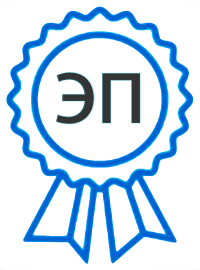                                       C=RU, O=ГБОУ ООШ                                     с.Новое Эштебенькино,    CN=Яковлев П.С.,                                        E=n_eshteb_sch@samara.e du.ru                                       0085170b33f9f53630                       2023.08.30 14:18:10+03'00'Информация о численности обучающихся по реализуемым образовательным программам за счет бюджетных ассигнований Самарской области на 30.08.2023г.Численность обучающихся:за счёт бюджетных ассигнований федерального бюджета — 0бюджета субъекта Российской Федерации — 11местного бюджета — 0численность обучающихся, являющихся иностранными гражданами - 0численность обучающихся за счет средств физических и (или) юридических лиц - 0Ступень образованияУровень, направленностьНормативный срок освоенияКоличество обучающихся1Начальное общее образованиеОбщеобразовательная программа4 года22Основное общее образованиеОбщеобразовательная программа5 лет9ИТОГО:911